Remessa de documentos JUCESP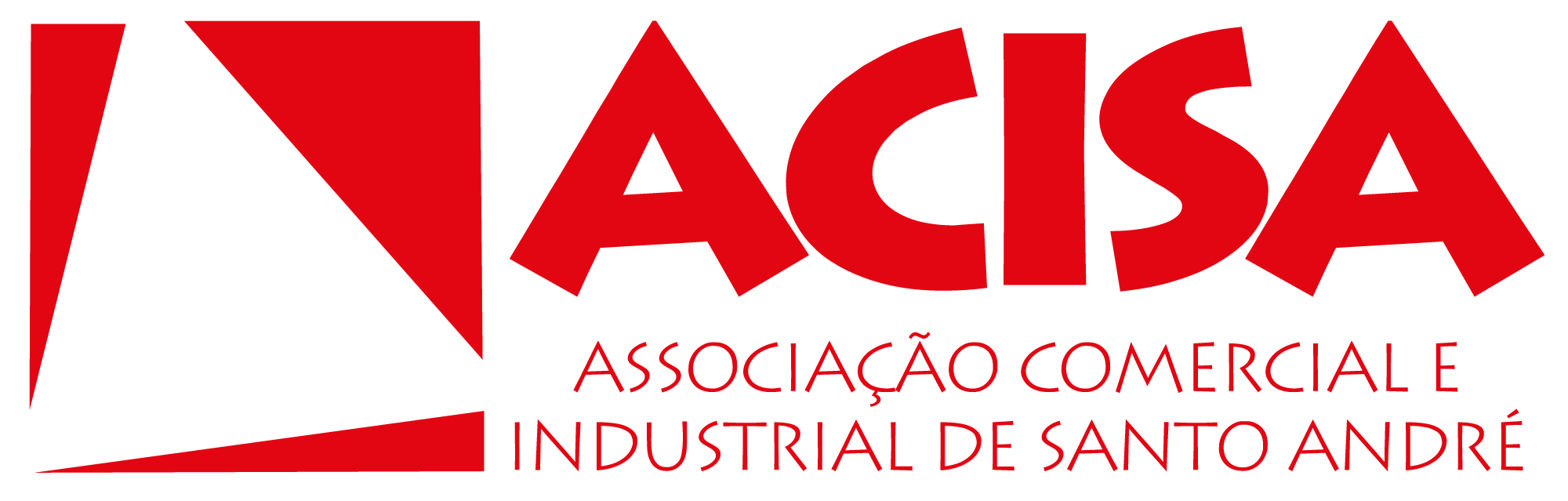 Data: __/__/_____Escritório Responsável: ________________________________________
E-mail: _______________________________________________________

Dados para devolução de processo:
Endereço:_____________________________________________________________________________________________________________________
Fone (fixo e whatsapp obrigatório): _____________/_________________
Forma de pagamento___________________________________________
	Entrega de Motoboy para retirada e devolução ( )Sim ( ) Não
(taxas a consultar)

(A forma de pagamento da taxa é por depósito na conta da ACISA)Banco Sicoob (756): ASSOCIAÇÃO COM. E IND. DE SANTO ANDRÉAgência: 4409 – C/C: 53-1CNPJ: 57.548.430/0001-60PARA RETIRAR DOCUMENTOS, LIGUE (11) 2199-1635E AGENDE A RETIRADA
________________________		__________________________Responsável						JucespNome da empresa1 -2 -3 -4 -5 -6 -7 -8 -9 -10 -11 -12 -13 -14 -